الصف: التاسع                                ورقة عمل (1)                                     المادة: الجغرافيا الاسم:                                      الدرس الأول والثاني                                  التاريخ: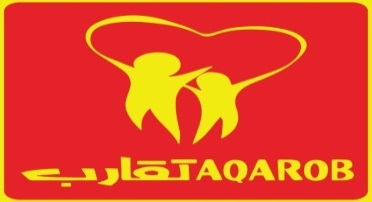 السؤال الأول:- عرِّف ما يلي: 1.نظرية الصفائح التكنونية_____________________________________________________2. القشرة الأرضية___________ ______________________________________________3. الوشاح______________________________________________________________4. الماجما ______________________________________________________________السؤال الثاني: اذكر مثالين على كل مما يلي1. عمليات البناء______________________________ ،___________________________2. عمليات الهدم ______________________________ ،________________________السؤال الثالث: تحدث عن طبقة اللب (النواة) من حيث مفهومها ومكوناتها1. المفهوم _______________________________________________________________2. المكونات_______________________________________________________________السؤال الرابع: وضح كيف تشكلت القارات____________________________________________________________________________________________________________________________________________السؤال الخامس: املأ الجدول الآتي نوع الصخرعملية التكوينالخصائص العامةأماكن وجودهاالصخور النارية الصخر الرسوبيةالصخور المتحولة